French RevolutionTimeline AssignmentRationale:Timelines are a useful tool in helping historians and students of history understand chronology of events and cause-effect relationships. Completing this assignment will give you the opportunity to practice reading skills, research skills, thinking skills, organizational skills, and summarizing skills.Your Task:Using the information in your textbook, pp. 159-172, create a one-page timeline that identifies and discusses the important events of the French Revolution between the 1763 and 1795. You will also need to do some further research in the library and online. Your timeline should be well-organized. It should use colours and symbols in a logical manner (people, events, documents) should be written in different colour ink than your text and/or highlighted. Each event should be listed in proper chronological order and briefly explained in your own words. You should stress the importance of each event. What happened? How did it change the situation? Your timeline should include a minimum of two relevant graphics/pictures. You should write original captions identifying and explaining the importance of each.Identify with a special symbol the one event you think was the most significant in the entire French Revolution. Explain and justify your choice.  Use a separate box/area for your explanation or a separate page.  Items that should be on the timeline are:Creation of the 		Marat murdered		Danton executed   Committee of Public Safety    18 Brumaire			coronation of Louis XVIThe Directory			The “Terror”			abolition of titles of the nobilityEstates General Meeting	Tennis Court Oath		abolition of the monarchy“The Great Fear”		Seven Years War		Civil Constitution of the ClergyD.R.M.C.			Bastille (storming of)		abolition of feudal rightsExecution of Louis XVI	war with 		“What is the Third Estate?”Cahiers de Doleances		“October Days”		Louis XVI flight to VarennesWar of the First Coalition	execution of Robespierre	Marseillaise becomes the nationalAmerican Revolution				          		   Anthem of 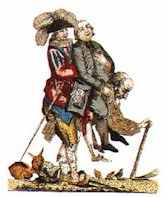 Calling of the Estates General 					Execution of Marie AntoinetteSeptember Massacres 						Jacobins take Louis XVI in to custodyThe Diamond Necklace AffairTips/Checklist:Use the exemplars in class to help you get startedConstruct a rough timeline first, use pencil onlyRead the relevant sections of the text, make additions to the timelineAfter your rough draft is complete, highlight key terms (use different colours for categories: people, events, laws …)Identify and explain the significance of each item on the timelineFind a minimum of two relevant pictures/graphicsWrite your own original captions for your pictures/graphicsWhen your rough copy is finished, plan the design/layout of your good copyPlan to finish before the due dateAsk Ms Bew if you need helpUse this checklistEvaluation:Knowledge – of specific events and their significance, proper use of key terms, datesThinking – evaluation and assessment of events, the most important event, the significance of the FRCommunication – original writing, clarity, timeline design and organization, picture captionsDue Date: ____________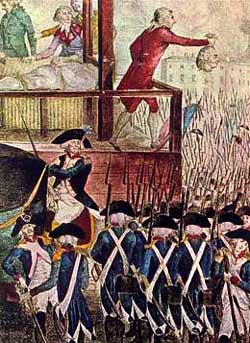 